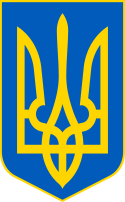 У К Р А Ї Н ААВАНГАРДІВСЬКА СЕЛИЩНА  РАДАОДЕСЬКОГО РАЙОНУ ОДЕСЬКОЇ ОБЛАСТІР І Ш Е Н Н Я    Про внесення змін до рішення виконавчого комітету Авангардівської селищної ради №96  від 15.03.2022 року «Про затвердження Програми відновлення об’єктів соціальної сфери, критичної інфраструктури та житлових будинків в умовах правового режиму воєнного стану»         Розглянувши клопотання Відділу капітального будівництва, житлово-комунального господарства, комунального майна Авангардівської селищної ради від 24 жовтня 2022 року, відповідно до статті 34 Закону України «Про місцеве самоврядування в Україні», Указу Президента України від 24 лютого 2022 року № 64/2022 «Про введення воєнного стану в Україні», статті 15 Закону України «Про правовий режим воєнного стану», Закону України «Про основи національного супротиву», частини першої пункту 1 Постанови Кабінету Міністрів України від 11 березня 2022 року №252 «Деякі питання формування та виконання місцевих бюджетів у період воєнного стану», з метою забезпечення функціонування соціальної сфери та критичної інфраструктури,  в межах повноважень органу місцевого самоврядування, Авангардівська селищна ради ВИРІШИЛА:1.Внести зміни до Паспорту та в додаток 1 до Програми «Про затвердження Програми відновлення об’єктів соціальної сфери, критичної інфраструктури та житлових будинків в умовах правового режиму воєнного стану» Авангардівської селищної ради на 2022 рік та викласти в новій редакції (додається).2. Контроль за виконанням цього рішення покласти на постійну комісію з питань фінансів, бюджету, планування соціально-економічного розвитку, інвестицій, міжнародного співробітництва та регуляторної політики.Селищний голова                                                       Сергій ХРУСТОВСЬКИЙ №1447-VIIIвід 10.11.2022Додаток до рішення cесії Авангардівської селищної радивід 10.11.2022  №1447-VIIIПРОГРАМАвідновлення  об’єктів соціальної сфери, критичної інфраструктури та житлових будинків в умовах правового режиму воєнного стану Авангард – 2022ПАСПОРТПрограми відновлення об’єктів соціальної сфери, критичної інфраструктури та житлових будинків в умовах правового режиму воєнного стану2. Визначення проблем, на розв’язання яких спрямована ПрограмаУ зв’язку з військовою агресією Російської Федерації проти України та запровадженням заходів правового режиму воєнного стану в Україні,  постало питання вжиття необхідних заходів для  забезпечення функціонування об’єктів соціальної сфери, критичної інфраструктури та житлових будинків та їх  швидкого відновлення, в разі пошкодження, надання допомоги іншим громадам у вигляді субвенції. Програма «Відновлення об’єктів соціальної сфери, критичної інфраструктури та житлових будинків в умовах правового режиму воєнного стану» (надалі – Програма) визначає правові, організаційні і фінансові основи  забезпечення функціонування об’єктів соціальної сфери, критичної інфраструктури та житлових будинків та їх  швидкого відновлення в разі пошкодження. Програма розроблена відповідно до Конституції України, Закону України «Про місцеве самоврядування в Україні», Указу Президента України від 24 лютого 2022 року № 64/2022 «Про введення воєнного стану в Україні», статті 15 Закону України «Про правовий режим воєнного стану», Закону України «Про основи національного супротиву», Розпорядження Авангардівського селищного голови від 14.03.2022 №40.3. Мета ПрограмиМетою Програми є забезпечення функціонування об’єктів соціальної сфери, критичної інфраструктури, житлових будинків та їх  швидкого відновлення  в разі пошкодження, включаючи надання  матеріальної допомоги іншим потерпілим від військової агресії Російської Федерації територіальним громадам та надання субвенції. 4. Завдання ПрограмиОсновними завданнями реалізації Програми є:придбання будівельних матеріалів для оперативного відновлення об’єктів соціальної та критичної інфраструктури у разі пошкодження внаслідок збройної агресії (ЮСВ, фанера, плівка, деревина, шифер, цвяхи, саморізи та інші будівельні матеріали);придбання матеріалів та обладнання для ремонту тепло-, водо-, електромереж, включаючи для передачі у вигляді безоплатної допомоги іншим територіальним громадам, які потерпіли від військової агресії;формування переліку об’єктів соціальної сфери, критичної інфраструктури та житлових будинків;визначення переліку суб’єктів господарювання незалежно від форм власності, які мають запаси будівельних маатеріалів або наявні ресурси та виробничі потужності для їх виготовлення;формуваня ремонтних бригад для оперативної організації відновлювальних робіт та узгодження порядку отримання запасів будівельних матеріалів;проведення інформаційно-роз’яснювальної роботи з метою залучення волонтерів та волонтерських організацій для формування запасів будівельних матеріалів та проведення відновлювальних робіт;проведення ремонтних робіт та відновлення споруд цивільного захисту (укриття, бомбосховища тощо);надання субвенції іншим громадам, які постраждали  від військової агресії Російської Федерації.5. Обґрунтування шляхів та засобів розв’язання проблеми, обсягів та джерел фінансування. Строки та етапи виконання Програми Програма буде реалізовуватися протягом 2022 року.Фінансування може здійснюватися за рахунок коштів Державного бюджету України, обласного бюджету Одеської області, бюджету Авангардівської селищної територіальної громади та інших джерел фінансування, не заборонених законодавством України.6. Ресурсне забезпечення ПрограмиОбсяги фінансування на виконання Програми визначені у додатку №1 до Програми.7. Напрями діяльності та заходи ПрограмиЗаходи Програми, виконавці та терміни його виконання визначені у додатку № 1 до Програми.8. Очікувані показники реалізації ПрограмиУ результаті виконання Програми очікується:- визначення переліку об’єктів соціальної сфери, критичної інфраструктури та житлових будинків;-	створення запасу будівельних матеріалів для оперативного відновлення об’єктів соціальної та критичної інфраструктури у разі пошкодження внаслідок збройної агресії (ЮСВ, фанера, плівка, деревина, шифер, цвяхи, саморізи та інших будівельних  матеріалів);- відновлення пошкоджених об’єктів соціальної та критичної інфраструктури, житлових будинків внаслідок збройної агресії Російської Федерації ремонтними бригадами;- забезпечення функціонування споруд цивільного захисту (укриття, бомбосховища тощо);- допомога іншим громадам ( у вигляді субвенції).9. Координація та контроль за ходом виконання Програми Контроль за виконанням Програми здійснює постійна комісія з питань фінансів, бюджету, планування соціально-економічного розвитку, інвестицій, міжнародного співробітництва та регуляторної політики Авангардівської селищної ради.Координацію за ходом виконання Програми здійснює Виконавчий комітет Авангардівської селищної ради. Інформація про прийняття Програми, її офіційний текст та хід виконання публікується на офіційному сайті Авангардівської селищної ради ради: http://avangard.odessa.gov.ua/. Секретар ради		                                  		Валентина ЩУРДодаток №1 до ПрограмиНапрями діяльності та заходи Програми відновлення об’єктів соціальної сфери, критичної інфраструктури та житлових будинків в умовах правового режиму воєнного стану Авангардівської селищної ради на 2022 рікСекретар ради		                                            Валентина ЩУР1.Ініціатор розроблення ПрограмиАвангардівська селищна рада2. Назва розпорядчого документа при розробленні ПрограмиКонституція України, Закон України «Про місцеве самоврядування в Україні», Указ Президента України від 24 лютого 2022 року № 64/2022 «Про введення воєнного стану в Україні», Закон України «Про правовий режим воєнного стану», Закон України «Про основи національного супротиву»3.Розробник ПрограмиАвангардівська селищна рада4.Співрозробники ПрограмиВідділ капітального будівництва, житлово-комунального господарства, комунального майна Авангардівської селищної ради 5.Відповідальний виконавець ПрограмиВідділ капітального будівництва, житлово-комунального господарства, комунального майна Авангардівської селищної ради, Фінансовий відділ Авангардівської селищної ради 6. Учасники Програми	 Відділ капітального будівництва, житлово-комунального господарства, комунального майна Авангардівської селищної ради, комунальні підприємства Авангардівської селищної ради, Фінансовий відділ Авангардівської селищної ради7.Термін реалізації Програми2022 рік8.Загальний обсяг фінансових ресурсів, необхідних для реалізації Програми, всього, 4470,000 тис. грн.8.1Кошти бюджету Авангардівської  селищної  територіальної громади 4770,000 тис. грн. з яких:4271,000 тис.грн. загальний фонд499,00 тис.грн. спеціальний фонд№з/пПерелік заходів ПрограмиСтрок виконання заходуВиконавціДжерела фінансуванняОчікуваний результатОчікуваний результатОчікуваний результат№з/пПерелік заходів ПрограмиСтрок виконання заходуВиконавціДжерела фінансуванняВсього, 2022 рік, грн.Всього, 2022 рік, грн.КТКВКМБ1Придбання будівельних матеріалів для оперативного відновлення об’єктів соціальної та критичної інфраструктури, житлових будинків у разі пошкодження внаслідок збройної агресії (ЮСВ, фанера, плівка, деревина, шифер, цвяхи, саморізи та інші будівельні матеріали)2022 рікВідділ капітального будівництва, житлово-комунального господарства, комунального майна Авангардівської селищної радибюджетАвангардівської селищної територіальної громади1200000,001200000,001518110створення запасу будівельних матеріалів для оперативного відновлення об’єктів соціальної та критичної інфраструктури, житлових будинків у разі пошкодження внаслідок збройної агресії (ЮСВ, фанера, плівка, деревина, шифер, цвяхи, саморізи та інші будівельні матеріали)створення запасу будівельних матеріалів для оперативного відновлення об’єктів соціальної та критичної інфраструктури, житлових будинків у разі пошкодження внаслідок збройної агресії (ЮСВ, фанера, плівка, деревина, шифер, цвяхи, саморізи та інші будівельні матеріали)2Поточний ремонт протирадіаційного укриття (№59928) в житловому будинку по вул.Нижня, 120 в с.Прилиманське Одеського району Одеської області2022 рікВідділ капітального будівництва, житлово-комунального господарства, комунального майна Авангардівської селищної радибюджетАвангардівської селищної територіальної громади185067,00185067,001518110Ремонт споруд цивільного захисту     (Облаштування під об’єкт цивільного захисту – укриття, бомбосховища)Ремонт споруд цивільного захисту     (Облаштування під об’єкт цивільного захисту – укриття, бомбосховища)3Поточний ремонт підвального приміщення (укриття) житлового будинку по вул.Центральна, 119 в с.Прилиманське Одеського району Одеської області2022 рікВідділ капітального будівництва, житлово-комунального господарства, комунального майнабюджетАвангардівської селищної територіальної громади181294,00181294,001518110Ремонт споруд цивільного захисту     (Облаштування під об’єкт цивільного захисту – укриття, бомбосховища)Ремонт споруд цивільного захисту     (Облаштування під об’єкт цивільного захисту – укриття, бомбосховища)4Придбання матеріалів та обладнання для ремонту тепло-, водо-, електромереж з метою  передачі у вигляді безоплатної допомоги Немішаївській  селищній раді Бучацького району Київської області, яка потерпіли від військової агресії2022 рікВідділ капітального будівництва, житлово-комунального господарства, комунального майнабюджетАвангардівської селищної територіальної громади500000,00500000,001518110Надання допомоги у відновленні зруйнованих об’єктів ЖКГНадання допомоги у відновленні зруйнованих об’єктів ЖКГ5Поточний ремонт технічної споруди (укриття) селища Радісне2022 рікВідділ капітального будівництва, житлово-комунального господарства, комунального майнабюджетАвангардівської селищної територіальної громади1154639,001154639,001518110Ремонт споруд цивільного захисту     (Облаштування під об’єкт цивільного захисту – укриття, бомбосховищаРемонт споруд цивільного захисту     (Облаштування під об’єкт цивільного захисту – укриття, бомбосховища6Субвенція з місцевого бюджету до бюджету Сергіївської  селищної ради Білгород-Дністровського району Одеської області та Бородянської селищної ради Бучанського району Київської області, які постраждали  від  агресії російської федерації2022 рікФінансовий відділбюджетАвангардівської селищної територіальної громади800000,00800000,003719770Субвенція для відновлення  інфраструктури громадиСубвенція для відновлення  інфраструктури громади7Поточний ремонт захисної споруди (укриття) по вул. Нижня, 120А, с.Прилиманське2022 рікВідділ капітального будівництва, житлово-комунального господарства, комунального майнабюджетАвангардівської селищної територіальної громади250000,00250000,001518110Ремонт споруд цивільного захисту     (Облаштування під об’єкт цивільного захисту – укриття, бомбосховищаРемонт споруд цивільного захисту     (Облаштування під об’єкт цивільного захисту – укриття, бомбосховища8Придбання обладнання (пересувного) для забезпечення санітарно-побутових умов об’єктів укриття (сховищ)2022 рікВідділ капітального будівництва, житлово-комунального господарства, комунального майнабюджетАвангардівської селищної територіальної громади199000,00199000,001518110Створення санітарно-побутових умов в об’єктах укриття (сховищ)Створення санітарно-побутових умов в об’єктах укриття (сховищ)9Придбання обладнання для забезпечення електроенергією в об’єктах укриття (сховищ) 2022 рікВідділ капітального будівництва, житлово-комунального господарства, комунального майнабюджетАвангардівської селищної територіальної громади300000,00300000,001518110Створення побутових умов в об’єктах укриття (сховищ)Створення побутових умов в об’єктах укриття (сховищ)